Администрация муниципального образования«Корниловское сельское поселение»________________________________________________________________________________________
ПОСТАНОВЛЕНИЕс. Корнилово                                               № 54                                     22.02.2022 г.  По обеспечению пожарной безопасностинаселенных пунктов Корниловскогосельского поселения в 2022 году       В целях своевременной и качественной подготовки к пожароопасному сезону 2022 года, снижения ущерба от  пожаров, своевременного проведения профилактических мероприятий по предупреждению возникновения пожаров (в ред. постановления от № 167 от 16.05.2022г)ПОСТАНОВЛЯЮ:1. Утвердить план организационно-технических мероприятий по защите населения и территории муниципального образования «Корниловское сельское поселение» от пожаров в пожароопасный период 2022 года согласно приложению (п. 1 в ред. постановления от № 167 от 16.05.2022г).2. Управляющему делами Администрации Корниловского сельского поселения опубликовать настоящее постановление в Информационном бюллетене Корниловского сельского поселения и на официальном сайте Администрации Корниловского сельского поселения korpos.ru в сети «Интернет».3.Контроль за исполнением настоящего постановления оставляю за собой.Глава поселения                                                                                        В.В. МакаровИсп. Панина Д.В.Тел. 46-85-50Приложение № 1 к Постановлению№_______   от    ___________2022 г.ПЛАНорганизационно-технических мероприятий по защите населения и территории МО «Корниловское сельское поселение» от пожаров в пожароопасный сезон 2022 года(в ред. постановления от № 167 от 16.05.2022г)(пункты 13-16 исключены постановлением № 167 от 16.05.2022г)№п/пНаименование мероприятийСрок исполненияОтветственный за исполнение1Обеспечить населенные пункты, подверженные лесным, ландшафтным (природным) пожарам, противопожарным инвентарем (мотопомпы, пожарные рукава, емкости с водой и пр.) на весь пожароопасный сезондо 15 апреляГлава поселения2Привести в нормативное состояние все источники наружного противопожарного водоснабжения, обеспечить условия для забора воды пожарной техникой лесопожарных формированийдо 15 апреляГлава поселения3Провести очистку территорий населенных пунктов (в т.ч. дачных, садовых участков) от сгораемого мусора, сухой травы, провести работы по устройству минерализованных полос по периметру населенных пунктовдо 01 маяГлава поселения4Разработать и распространить памятки для населения.Организовать разъяснительную работу среди населения по соблюдению правил пожарной безопасности.до 10 апреляГлава поселения5Определить и организовать подготовку мест на случай необходимости эвакуации населения, материальных ценностей, с/х скота из пожароопасных населенных пунктов, решить вопрос жизнеобеспечения эвакуируемого населения.до 15 маяГлава поселения6Организовать в населенных пунктах, подверженных лесным, ландшафтным (природным) пожарам, проверку систем оповещения (электросирен), обеспечить их работоспособность. Привести в готовность мотопомпы, переносные ранцевые огнетушители и пожарный инвентарь.до 20 апреляГлава поселения7Обеспечить своевременное доведение информации о лесных пожарах до населенияВ течение всего пожароопасного сезонаКомиссия по ГО и ЧСГлава поселения8Осуществлять необходимые мероприятия, предусмотренные законодательством РФ, в отношении земельных участков, принадлежащих Корниловскому сельскому поселению, и прилегающих к лесу (покрытые лесной растительностью земли), для очистки от сухой травянистой растительности, пожнивных остатков, валежника, порубочных остатков, отходов производства, потребления и других горючих материалов на полосе шириной не менее 10 метров от границ территории и (или) леса, либо организовывать противопожарные минерализованные полосы шириной не менее 1,4 метра, либо  иной противопожарный барьер.(в ред. постановления от № 167 от 16.05.2022г)Со дня схода снежного покрова до установления устойчивой дождливой осенней погоды или образования снежного покрова.(в ред. постановления от № 167 от 16.05.2022г)Глава поселения9Создание резерва ГСМ и других материально- технических средств на период пожароопасного сезонадо 10 маяГлава поселения10Организовать размещение информации о состоянии пожарной безопасности через средства массовой информации, собрания, сходы граждан. Проводить агитационно-разъяснительную работу среди населения по соблюдения правил пожарной безопасности в лесах и порядке посещения лесов в пожароопасный периодВесь пожароопасный периодГлава поселения, специалисты Администрации поселения11При необходимости оказывать меры поддержки общественным объединениям пожарной охраны (при наличии соответствующей возможности).(в ред. постановления от № 167 от 16.05.2022г)В течение всего пожароопасного сезона.(в ред. постановления от № 167 от 16.05.2022г)Глава поселения12Оформление  паспортов безопасности населенных пунктов  подверженным лесным пожарамдо 26 февраляСпециалист Администрации поселения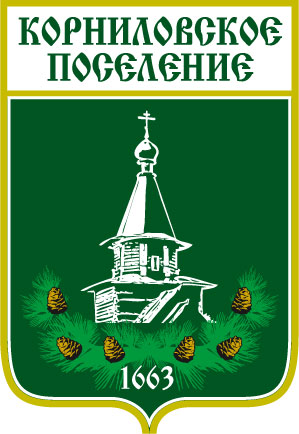 